Publish Your Self AssessmentYou will now attach and/or embed your self-assessment to the bottom of the blog post with the artifact you have chosen. You may choose to make this post private or public. After placing your artifact on a blog post, follow the instructions below.Categories - Self-AssessmentTags - Now tag your post using the tag that corresponds to the competency that you have written about. You can choose more than one. Please use lower case letters and be exact.#creativethinkingcc#communicationcc#criticalthinkingcc#socialresponsibilitycc#personalidentitycc#personalawarenessccUse the Add Document button located at the top of your post page and embed your self-assessment at the bottom of your blog post.Publish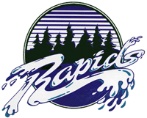 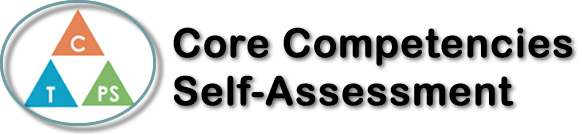 Name: Haitham AlhaririDate: April.19.2021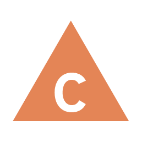 How does the artifact you selected demonstrate strengths & growth in the communication competency?In what ways might you further develop your communication competency?Self-ReflectionDescribe how the artifact you selected shows your strengths & growth in specific core competencies. The prompt questions on the left - or other self-assessment activities you may have done - may guide your reflection process.The connection between art and personal awareness and responsibility.The connection is that when I make an object or when I draw something I got to take care of it and that counts as responsibilities. When I classmate makes an art and you give him my opinion about it I got to be aware that I don’t hurt his/her feelings and that counts as awareness.  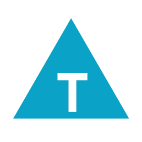 How does the artifact you selected demonstrate strengths & growth in the thinking competencies?In what ways might you further develop your thinking competencies?Self-ReflectionDescribe how the artifact you selected shows your strengths & growth in specific core competencies. The prompt questions on the left - or other self-assessment activities you may have done - may guide your reflection process.The connection between art and personal awareness and responsibility.The connection is that when I make an object or when I draw something I got to take care of it and that counts as responsibilities. When I classmate makes an art and you give him my opinion about it I got to be aware that I don’t hurt his/her feelings and that counts as awareness.  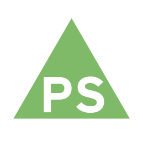 How does the artifact you selected demonstrate strengths & growth in the personal & social competencies?In what ways might you further develop your personal & social competencies?Self-ReflectionDescribe how the artifact you selected shows your strengths & growth in specific core competencies. The prompt questions on the left - or other self-assessment activities you may have done - may guide your reflection process.The connection between art and personal awareness and responsibility.The connection is that when I make an object or when I draw something I got to take care of it and that counts as responsibilities. When I classmate makes an art and you give him my opinion about it I got to be aware that I don’t hurt his/her feelings and that counts as awareness.  